ŠOLSKO LETO 2016/17SEZNAM UČBENIKOV ZA 5. RAZRED Učbeniški komplet si lahko zastonj izposodite iz učbeniškega sklada. Učbenike morate ob koncu šolskega leta vrniti. Uporabnik sklada je dolžan plačati odškodnino, če konec leta vrne poškodovan ali uničen učbenik oziroma ga ne vrne. Če si učbenikov iz učbeniškega sklada ne boste izposodili, jih morate kupiti sami.Skrbnica učbeniškega sklada: Hermina Videnič                                                                                                         Ravnateljica: Mateja Rožman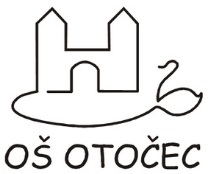 OSNOVNA ŠOLA OTOČECŠolska cesta 20, 8222 OtočecT (07) 30 999 00 R (07) 30 999 01 F (07) 30 999 02tajnistvo@os-otocec.siPREDMETUČBENIKEANSlovenščinaKenda: Radovednih 5, berilo za slovenščino – književnost v 5. razredu, Rokus Klett3831075925731DružbaRadovednih pet 5, učbenik za družbo in naravo v 5. razredu, Rokus Klett9789612716820Naravoslovje Radovednih pet 5, učbenik za naravoslovje in tehniko, Rokus Klett9789612716851AngleščinaJones: Super Minds 2, učbenik z DVD-rom-om za angleščino v 5. razredu, Rokus9780521148597GospodinjstvoDebeljak: Ekonomika gospodinjstva, tekstil in oblačenje, DZS9788634127751